ПРЕСС-РЕЛИЗАрбитражный суд Свердловской области сообщает, что 31 марта              2016 года в  суд  поступило Дело № А60-5115/2016 Заявитель:  акционерное общество «Альфа-Банк»Должник: акционерное общество «Уральский завод транспортного машиностроения»  Предмет спора: акционерное общество «Альфа-Банк» просит признать акционерное общество «Уральский завод транспортного машиностроения» несостоятельным (банкротом). Стадия рассмотрения: Определением Арбитражного суда Свердловской области от 01.04.2016 заявление акционерного общества «Альфа-Банк» о признании должника несостоятельным (банкротом) принято к производству арбитражного суда, назначено судебное заседание по рассмотрению обоснованности заявления. Определением Арбитражного суда Свердловской области                                    от 24.05.2016 производство по делу № А60-5115/2016 о признании несостоятельным (банкротом) акционерного общества «Уральский завод транспортного машиностроения» приостановлено до вступления в законную силу судебных актов Арбитражного суда города Москвы по делам                         № А40-239282/15 и № А40-239292/15. 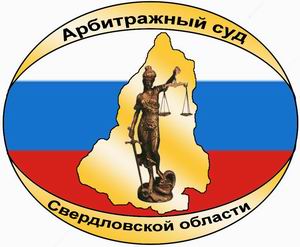 АРБИТРАЖНЫЙ СУДСВЕРДЛОВСКОЙ ОБЛАСТИул. Шарташская, д.4,г. Екатеринбург, 620075тел. (343) 376-10-76, факс (343) 371-40-20e-mail: А60.pressa@arbitr.ruwww.ekaterinburg.arbitr.ru